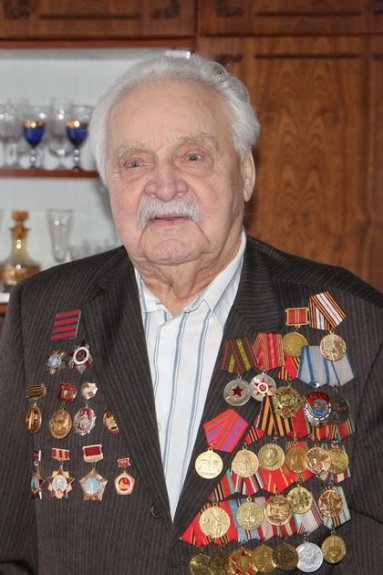 Кашуткін Уладзімір Зіноўевіч - ветэран Вялікай Айчыннай вайны, ветэран працы, ганаровы грамадзянін Зэльвенскага раёна і г.Смаленска.Нарадзіўся 1 студзеня 1924 года ў Сібіры ў вярхоўі Енісея, у вёсцы Міхайлаўка Краснаярскага краю.У 1942 годзе ва ўзросце 18 гадоў быў мабілізаваны ў армію. Атрымаў прызначэнне ў Асінаўскае Сібірскае ваенна-пяхотнае вучылішча, у якім вучыўся з верасня 1942 года па люты 1943 года. У вучылішчы рыхтавалі будучых камандзіраў кулямётных узводаў і рот па паскоранай праграме.Быў накіраваны на фронт у 521 стралковы полк 133 стралковай дывізіі. Удзельнічаў у баях пад Масквой, Смаленскам. З'яўляўся ўдзельнікам Ржэўска-Вяземскай аперацыі, вызваляў Беларусь ад нямецка-фашысцкіх захопнікаў. У званні старшыны ў сакавіку 1947 года мабілізаваўся з войска ў горад Гродна, дзе стаў працаваць у сістэме аблспажыўсаюза.У 1949 годзе яго прызначаюць старшынёй Зэльвенскага райспажыўсаюза. У 1955 годзе яго рэкамендуюць на пасаду старшыні калгаса ім. Леніна. Па яго ініцыятыве быў пасаджаны пладовы сад у вёсцы Конна, набыта першая сельскагаспадарчая тэхніка ў калгас, пабудаваны школы ў вёсцы Конна і Бародзічы, закладзены парк ім. 50-годдзя савецкай улады.У дзень 22-годдзя вызвалення Беларусі ад нямецка-фашысцкіх захопнікаў быў адкрыты помнік-абеліск і Курган Памяці ў в.Бародзічы. 18 гадоў паспяхова кіраваў калгасам, які адным з першых у раёне стаў мільянерам. За поспехі ў выкананні народна-гаспадарчых планаў быў узнагароджаны ордэнам Працоўнага Чырвонага Сцяга.З 1972 па 1974 год У.З. Кашуткін працаваў начальнікам ДЭУ-118 у г.п.Зэльва. У кароткія тэрміны ўстанавіў кацельню цэнтральнага ацяплення ў гаспадарчых будынках, пачаў будаўніцтва гаражоў на 18 машын, заправачны пункт.З 1975 па 1984 год працаваў дырэктарам трыкатажнай фабрыкі. Былі ўзведзены цэхі па перапрацоўцы адходаў прамысловасці і пражы, пачалі выпускацца трыкатажныя вырабы, дываны. Пазней прадпрыемства перарасло ў міжраённую фабрыку па рамонце і вязцы трыкатажу, дзе працавала больш за 800 чалавек.У 1984 годзе Уладзімір Зіноўевіч Кашуткін пайшоў на заслужаны адпачынак. Узнагароджаны ордэнам Айчыннай вайны II ступені, ордэнам Працоўнага Чырвонага Сцяга, медалямі "За адвагу", "За вызваленне Смаленска", "За вызваленне Беларусі", медалём Жукава і многімі іншымі медалямі.Памёр У.З. Кашуткін 11 жніўня 2022 г.